Topic: Painting Skills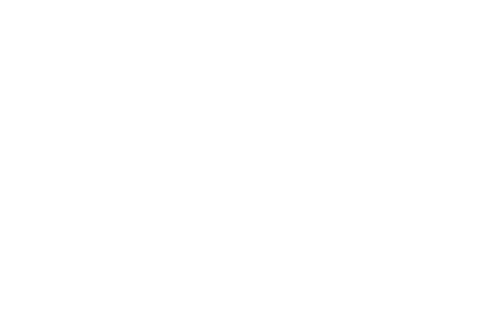 I can….RAGTo improve I will…Abstract Painting-Create lively abstract paintings with a sense of depthBuild up layers of paint Use and control a range of mark-making techniques to create mood and feelingExperiment with a range of different tools to apply the paint in different waysObservational Painting  -Mix a range of colours with accuracy and precision that match accurately the range of colours I can see in the objectsRemember to keep looking at the objects for the “secret colours”Create a sense of depth by using my paintbrush with control and attention to the marks I makeExperiment with a range of sizes of paintbrushes to create “daubs” and “dashes” of paintWater colour paintingCreate tonal contrast by building up layers of transparent paintPractice using washes and overpaintingUse a range of different sized brushes and marks to create contrast and variationPractice using my paintbrush in different ways to create a range of marks.LessonLearning FocusSkillKey Words1Mark-Making Techniques with acrylic paintPainting, experimentationAcrylic paint, depth, abstract expressionism, mark-making, colour , dry brush, dragging, stippling, daubs and dashes2-3PaintingAbstract PaintingAcrylic paint, depth, abstract expressionism, mark-making, colour , dry brush, dragging, stippling, daubs and dashes4-5PaintingFrom observation (realism)Observation, daubs and dashes, colour mixing, secret colours, underpainting, overpainting6PaintingWater colour paintingFlow, transparent, wash, overpainting